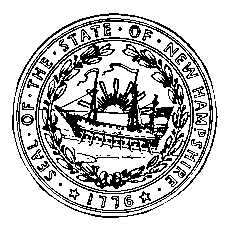 Frank Edelblut					                                           Christine Brennan              Commissioner			                     			            Deputy Commissioner     STATE OF NEW HAMPSHIREDEPARTMENT OF EDUCATION25 Hall Street,  03301TEL 603-271-3495FAX 603-271-1953Child & Adult Care Food Program -  On-line Application Checklisthttps://www.education.nh.gov/who-we-are/division-of-learner-support/bureau-of-student-wellness/office-of-nutritional-services/child-adult-care-foodThe following attachments must be completed in order for you to have an approved CACFP application packet on file with the Office of Nutrition Program and Services.  Once there is an approved on-line application packet with the Office, you will be eligible to complete your monthly claim reimbursements.  

 Must be completed by ALL Entities unless otherwise instructed:  Alternate Approval Application for Child Care Centers or Family Day Care Home – attach if applicable  Alternate Approval Application for Outside School Hours Child Care – attach if applicable  Announced/Unannounced Monitor Review Visit Schedule - must attach yearly  Application Signature Page – must attach yearly  At-Risk NSLP-CACFP Application Attachment U – Suppers attach if applicable  At-Risk NSLP-CACFP Application Attachment D – Snacks attach if applicable  At-Risk Monitoring Attestation attach if applicable  Board of Directors List – New Form   Board of Directors Letter – announcing CACFP  CACFP Management Plan – must attach yearly  Chair/Executive Director/Owner’s Form (Executive Director must be attached yearly)  Civil Rights Approval Questionnaire must be filled out and attached yearly with application.  Current Facility License – must filled out and attached yearly with application.  Description Changes & Publicly Funded Programs - must filled out and included yearly with application.  Food Service Management Company (FSMC) Form Attachment H if applicable  Free & Reduced Policy Statement – Non-Pricing Program (New Sponsor Organization)  Free & Reduced Policy Statement – Pricing Program (New Sponsor Organization)  Grassroots Sponsors Letter – submit if not in your Management Plan  Outside Employment – (New Sponsors Organization)  Permanent Agreement (New One needed for FY 2024)   Principal Forms (Executive Director every year and any new Board Members) must attach yearly  Program Marketing Expansion Plan – for all Sponsoring Organizations must attach yearly  Procurement and Code of Conduct Policy & Procedures must attach yearly   Public Release – Non-Pricing Program must attach yearly if applicable  Public Release – Pricing Program must attach yearly if applicable  Public Release – Family Day Care Home (FDCH) must attach yearly if applicable  Sample Letter – Approval of Free or Reduced Price Meals  Sample Letter – Denial of Free or Reduced Price Meals  Unaffiliated CACFP Application & Agreement – For NEW ONLY  Viability, Capability, Accountability Questionnaire (must be fill out be everyone) must attach yearlyAdministrative Budget Worksheets for all Facilities:  B – Mileage, Meals & Lodging Allowance  C - Office Supplies  D - Printing  E - Office Equipment  H - Telephone  K - Consultant Services  M - FDCH Provider/Center Training  N - Sponsor/Center Staff Training and Development  O - Insurance  P - Advertising and Public Relations Costs  Q - Licensing Costs  R - Membership, Subscriptions and Professional Organization Activities  S - Indirect Costs  T - Miscellaneous Costs  W - Unaffiliated CCC-FDCH Budget Sheet All attachments must be downloaded on your local drive, completed, saved, scanned, and uploaded into the MyNHDOE computer system under Attachments.   https://my.doe.nh.gov/myNHDOE/Login/Login.aspxThis institution is an equal opportunity provider.